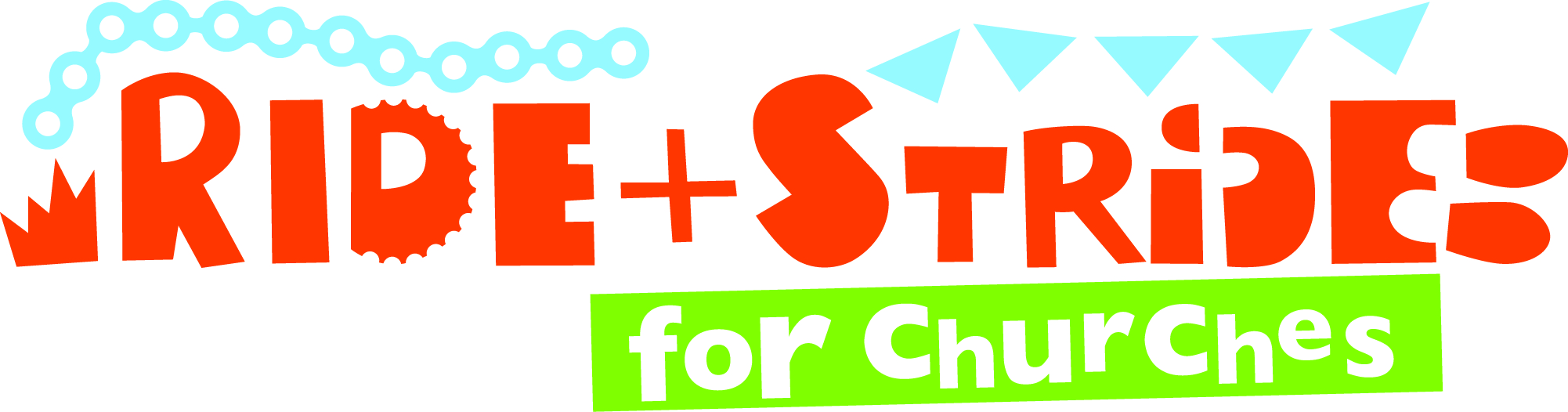 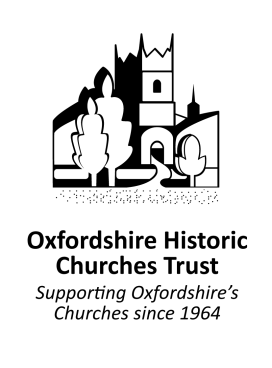 Registration Form for Churches wishing to participate in R+S for the 1st time(if you have participated in the last 2 years you do NOT need to re-register)Please return completed form by post or e-mail to: rideandstrideoxon@ohct.org.uk Ride+Stride, Manor Cottage, The Green, West Hanney, OXON. OX12 0LQGeneral Church DetailsGeneral Church DetailsChurch NameChurch Address (including postcode)DenominationChurch Telephone Number (Parish Office or Clergy)Church e-mail Address e.g. office@ … or rector@...Church Website AddressDoes the church have a toilet?Church Bank Details (required so that a 50% share of money raised can be paid back to the church)Church Bank Details (required so that a 50% share of money raised can be paid back to the church)Church Bank Account NameChurch Bank Account Sort CodeChurch Bank Account Number	Church Coordinator’s DetailsChurch Coordinator’s DetailsTitleNameAddress (including postcode)Telephone NumberMobile Number (optional)e-mail AddressCompleted By:Completed By:NameSignedPositionDate